GOUTTE D'OR EN FETE 2016Cadre de Fête au 4 mai en cours…www. gouttedorenfete.org Goutte d’Or En Fête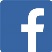 VENDREDI 24 JUIN – Square LéonVENDREDI 24 JUIN – Square Léon19hINAUGURATION au square LéonDiscours des élus+POT D’ACCUEIL +CONCERTSORIBA SAKHO & l’ESPRIT MANDINGUEVers 22hCINE PLEIN AIR au square Léon              SAMEDI 25 JUIN – Parvis Église St Bernard              SAMEDI 25 JUIN – Parvis Église St BernardEnviron 15h30 – 19h30sur la scène du parvisRestitution des ateliers scolairesChorale ClemenceauOpéra école CavéSCENE OUVERTE aux talents du quartier (Inscription chez les EGDO)Environ 19h30 – 23h30sur la scène du parvisSOIREE CONCERTSFrères Smith/ Djelli Moussa Condé, et d'autres...             DIMANCHE 26 JUIN             DIMANCHE 26 JUIN11h - 16hATELIERS CUISINE à Accueil Goutte d'Or14h – 18hau Square LéonVILLAGE FESTIF thème « nature »ferme pédagogique, petit train, poneys, visite du quartier, déambulations, danses, et bien d'autres animations15h – 20hvers la rue St BrunoRADIO CAMPUS PARISémission en direct de la Fête18h – 23h30sur le parvisInitiations danse, JAM SESSION...REPAS DE QUARTIERCONCERTFanfaraï